MŰSZAKI LEÍRÁS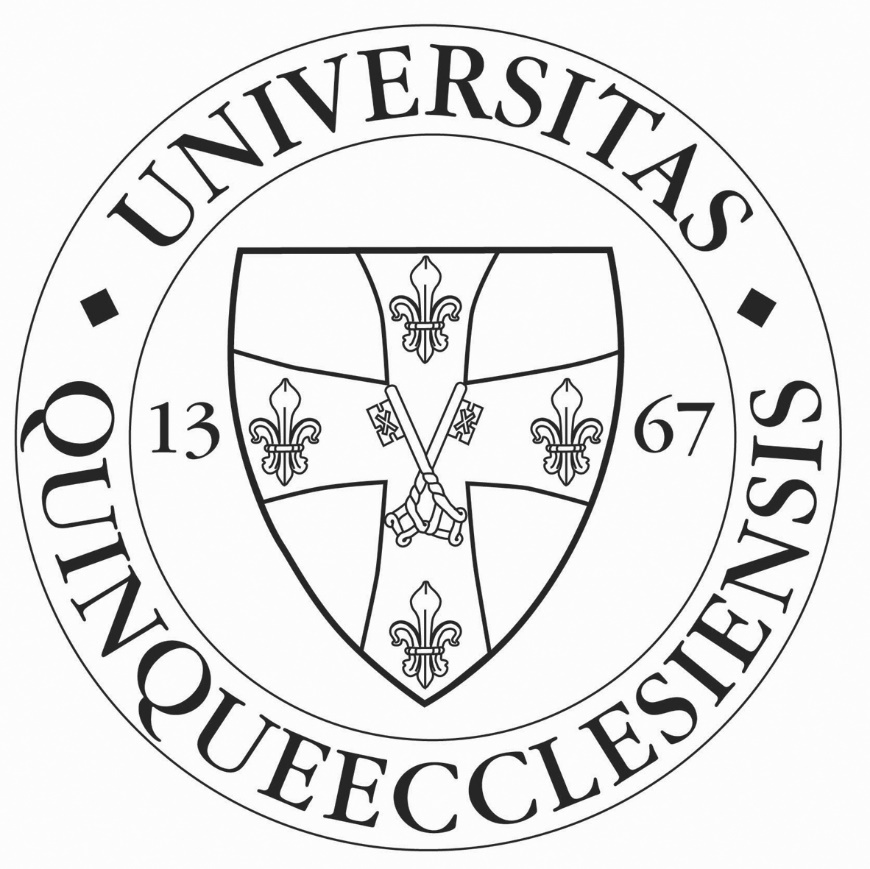 Orvostechnikai eszközök beszerzése a Pécsi Tudományegyetem GINOP-2.3.2-15-2016-00048 jelű projektje keretein belül – 2.Ajánlatkérő által az eljáráshoz rendelt hivatkozási szám: PTE-40/2018ajánlati rész: HDTV felbontású videoendoszkópos torony komplett, endoszkópos ultrahanggalTermék neve: HDTV felbontású videoendoszkópos torony komplett, endoszkópos ultrahanggalBeszerzendő mennyiség: 1 darab rendszer, melynek részei: központi jelfeldolgozó egység (processzor), fényforrás, medikai monitor, endoszkóp állvány, endoszkópos ultrahangdiagnosztikai berendezés, elektronikus lineáris ultrahangos videogasztroszkóp, elektronikus lineáris terápiás ultrahangos videogasztroszkóp, vékony videógasztroszkóp, kétcsatornás videógasztroszkóp, videóduodenoszkóp, endoszkópos öblítő pumpa, szén-dioxid adagoló, nagyfrekvenciás vágókészülék, röntgenezhető vizsgálóasztal, számítógépes képrögzítő rendszerTeljesítési helyszín: PTE ÁOK I sz. Belgyógyászati Klinika (7624 Pécs Ifjúság útja 13.)Megajánlott termék típusa:ajánlati rész: C-íves képerősítőTermék neve: C-íves képerősítőBeszerzendő mennyiség: 1 darabTeljesítési helyszín: PTE ÁOK I sz. Belgyógyászati Klinika (7624 Pécs Ifjúság útja 13.)Megajánlott termék típusa:Berendezés forgalomba hozatali engedélyének a száma (OAH szám):ajánlati rész: Altatógép monitorral, fali monitorokkalTermék neve: altatógép monitorral, fali monitorokBeszerzendő mennyiség: 1 darab altatógép monitorral, 2 darab falra szerelt kivitelű monitor az endoszkópos torony jelének ismétlésére az alábbi paraméterek szerintTeljesítési helyszín: PTE ÁOK I sz. Belgyógyászati Klinika (7624 Pécs Ifjúság útja 13.)Megajánlott termék típusa:ajánlati rész: Echocardiographiás leletező munkaállomásTermék neve: GE Healthcare gyártmányú echocardiographiás készülékek képeinek leletezésére/posztproceszálására alkalmas munkaállomás Beszerzendő mennyiség: 1 rendszer, melynek részleteit lsd. alább Teljesítési helyszín: PTE KK I. sz. Belgyógyászati Klinika (7624 Pécs, Ifjúság u. 13.)Megajánlott termék típusa:ajánlati rész: Automata endoszkóp mosó és fertőtlenítő gépekTermék neve: Automata endoszkóp mosó és fertőtlenítő gépek Beszerzendő mennyiség: 2 darab automata endoszkóp mosó és fertőtlenítő gép, melyek 1-1 endoszkóp mosására alkalmasak, illetve 1 darab endoszkópos tárolószekrény Teljesítési helyszín: PTE KK I. sz. Belgyógyászati Klinika (7624 Pécs, Ifjúság u. 13.)Megajánlott termék típusa:1.-5. ajánlati részekre vonatkozó további előírások:Ajánlatkérő 321/2015. (X.30.) Korm. rendelet 46. § (3) bekezdése alapján rögzíti, hogy amennyiben a közbeszerzés tárgyának egyértelmű, azaz a kellően pontos és érthető meghatározása szükségessé tette, úgy a felhívásban és a dokumentációban meghatározott gyártmányú, eredetű, típusú dologra hivatkozás, utalás alkalmazása kizárólag a szerződés tárgyának pontos és érthető meghatározása érdekében történt.Ajánlatkérő a 321/2015. (X.30.) Korm. rendelet szabályainak megfelelően az „azzal egyenértékű” termékkel történő teljesítést is elfogadja.Az egyenértékűség bizonyítása az Ajánlattevő kötelezettsége.Amennyiben ajánlattevő a műszaki leírásban szereplő termékekkel egyenértékű terméket kíván megajánlani, akkor ajánlatához csatolnia kell az egyenértékűséget alátámasztó műszaki leírásokat vagy egyéb, az egyenértékűséget alátámasztó dokumentumokat, ide sorolva különösen, de nem kizárólagosan a gyártótól származó műszaki dokumentációt vagy valamely független, szakmailag elismert szervezet minősítését.Elvárt műszaki paraméterekMinimális elvárásMegajánlott termék paramétereiKözponti jelfeldolgozó egység (processzor) 1dbKözponti jelfeldolgozó egység (processzor) 1dbKözponti jelfeldolgozó egység (processzor) 1dbA jelfeldolgozó egységhez csatlakoztathatók az Egyetem tulajdonában lévő Olympus gyártmányú GIF-Q145, GIF-Q165, GIFH185I, TJF-145, CF-Q145, CF-Q165, CFH185I videóendoszkópok, melyek képe látható a torony monitorjánIgenSzínállítási lehetőségIgenMagyar nyelvű menürendszer megléteIgenElektronikus zoom funkcióIgenA behelyezett endoszkópot azonosító funkció, az eszköz adatainak megjelenítésével, min 1,5-szeres nagyításIgen, kérjük megadniAdat és képmentési lehetőség cserélhető és hordozható USB vagy egyéb memórián IgenA mentési funkció használata esetén több képből a legélesebb kiválasztása automatikusanIgenKép a képben funkció, külső képek (pld. ultrahang) megjelenítéséreIgenHDTV felbontású jelfeldolgozásIgenMax. 10 órán belül elérhető szervízkontaktIgenFényforrás 1dbFényforrás 1dbFényforrás 1dbVíz-levegő pumpávalIgenXenon izzó, min 300 W Igen, kérjük megadniLámpa készenléti (stand-by) funkcióigenA vizsgált terület erezettségének kiemelt megjelenítésére szolgáló optikai módszerű fényszűrő funkció, amely elősegíti az elváltozások jobb megjelenítésétIgenVészhelyzeti izzó, automatikus bekapcsolássaligenÉrtékelési szempontokÉrtékelési szempontokÉrtékelési szempontokAz optikai szűrő az endoszkóp vezérlő gombokkal elérhető/bekapcsolható legyen. Igen/NemS=2Medikai monitor 1dbMedikai monitor 1dbMedikai monitor 1dbSzínes, HDTV felbontású (1920 x 1080 pixel) medikai LCD monitorIgenKépátló min. 26”Igen, kérjük megadniEndoszkóp állvány 1dbEndoszkóp állvány 1dbEndoszkóp állvány 1dbSpeciális endoszkóp állványIgenPolcok száma min. 3 dbIgen, kérjük megadniEndoszkóp felfüggesztő kar min. 2 db eszközhözIgen, kérjük megadniMonitortartó karIgenHálózati csatlakozó sávIgenLeválasztó biztonsági transzformátorIgenEndoszkópos ultrahangdiagosztikai berendezés 1dbEndoszkópos ultrahangdiagosztikai berendezés 1dbEndoszkópos ultrahangdiagosztikai berendezés 1dbBeépített ultrahangos fejjel rendelkező videóendoszkópok ultrahangos képének előállítására.IgenElektronikus szkennelésIgenÜzemmódok: B mód, Color Flow mód (doppler), Power Flow mód (doppler), PW dopplerIgenSzkennelési módok: Radiális, lineárisIgenMegjelenítési tartomány (range): Min 6 érték, min 2-Igen, kérjük megadniKontraszt harmonikus echo üzemmódIgenMérési lehetőségek: Távolság, átmérő, kerületIgenFókuszpontok: állítható számú és helyűIgenCINE memória: Min 150 képIgen, kérjük megadniKéptárolás különféle képformátumokbanIgenÉrtékelési szempontokÉrtékelési szempontokÉrtékelési szempontokEndoszkópos állványba helyezhető kivitelIgen/NemS=5Az elektronikus szkennelés frekvenciájának felső értéke (min. 10 MHz)Igen, kérjük megadni! S= 5Magyar nyelvű menürendszer megléteIgen/NemS=3Közös billentyűzet a központi jelfeldolgozó egységgel. A billentyűzet segítségével mindkét egység funkciói beállíthatókIgen/NemS= 5Elektronikus lineáris ultrahangos videogasztroszkóp 1dbElektronikus lineáris ultrahangos videogasztroszkóp 1dbElektronikus lineáris ultrahangos videogasztroszkóp 1dbAz eszköz optikai (endoszkópos) látószöge: Min 100°Igen, kérjük megadniAz eszköz hajlíthatósága, min - fel 130° Igen, kérjük megadni- le 90° Igen, kérjük megadni- balra 90° Igen, kérjük megadni- jobbra 90° Igen, kérjük megadniA disztális végződés külső átmérője: max.  Igen, kérjük megadniA bevezető cső külső átmérője: max.  Igen, kérjük megadniMunkahossza: min  Igen, kérjük megadniA munkacsatorna belső átmérője: min  Igen, kérjük megadniUltrahangos tű, mintavételhez min 5 db Igen, kérjük megadniÉrtékelési szempontokÉrtékelési szempontokÉrtékelési szempontokAz ultrahang szkennelési látószöge (min. 100°)Igen, kérjük megadni! S= 5Elektronikus lineáris terápiás ultrahangos videogasztroszkóp 1dbElektronikus lineáris terápiás ultrahangos videogasztroszkóp 1dbElektronikus lineáris terápiás ultrahangos videogasztroszkóp 1dbAz eszköz optikai (endoszkópos) látószöge Min 100°Igen, kérjük megadniAz eszköz hajlíthatósága, min Igen, kérjük megadni- fel 130°Igen, kérjük megadni- le 90°Igen, kérjük megadni- balra 90°Igen, kérjük megadni- jobbra 90°Igen, kérjük megadniA disztális végződés külső átmérője max. Igen, kérjük megadniA bevezető cső külső átmérője max. Igen, kérjük megadniMunkahossza min Igen, kérjük megadniA munkacsatorna belső átmérője min Igen, kérjük megadniUltrahangos tű, mintavételhez min 5 dbIgen, kérjük megadniÉrtékelési szempontokÉrtékelési szempontokÉrtékelési szempontokElőre tekintő optika: az optika látómezejének tengelye az endoszkóp hossztengelyéhez mérten bezárt szöge (max. 70°)Igen, kérjük megadniS=10Vékony videógasztroszkóp 1dbVékony videógasztroszkóp 1dbVékony videógasztroszkóp 1dbLátószög min 140°Igen, kérjük megadniBevezető cső külső átmérő max 5,8 mmIgen, kérjük megadniHajlíthatóság, min- fel 200°Igen, kérjük megadni- le 90°Igen, kérjük megadni- balra 90°Igen, kérjük megadni- jobbra 90°Igen, kérjük megadniMunkahossz min Igen, kérjük megadniA munkacsatorna belső átmérője min 2,0 mmIgen, kérjük megadniA vizsgált terület erezettségének kiemelt megjelenítésére szolgáló optikai módszerű fényszűrő funkció, amely elősegíti az elváltozások jobb megjelenítésétIgenKétcsatornás videógasztroszkóp 1dbKétcsatornás videógasztroszkóp 1dbKétcsatornás videógasztroszkóp 1dbNagyfelbontásúIgen, kérjük megadniLátószög min 140°Igen, kérjük megadniBevezető cső külső átmérő max 12,8 mmIgen, kérjük megadniHajlíthatóság, min- fel 180°Igen, kérjük megadni- le 90°Igen, kérjük megadni- balra 90°Igen, kérjük megadni- jobbra 90°Igen, kérjük megadniEgyik munkacsatorna átmérő min Igen, kérjük megadniMásik munkacsatorna átmérő min Igen, kérjük megadniMunkahossz min Igen, kérjük megadniA vizsgált terület erezettségének kiemelt megjelenítésére szolgáló optikai módszerű fényszűrő funkció, amely elősegíti az elváltozások jobb megjelenítésétIgenVideoduodenoszkóp 1dbVideoduodenoszkóp 1dbVideoduodenoszkóp 1dbA videóduodenoszkóp csatlakoztatható az Egyetem tulajdonában lévő Olympus gyártmányú Exera III videóendoszkópos toronyhozIgenLátószög min 100°Igen, kérjük megadniBevezető cső külső átmérő max Igen, kérjük megadniHajlíthatóság, min - fel 120°Igen, kérjük megadni- le 90°Igen, kérjük megadni- balra 90°Igen, kérjük megadni- jobbra 100°Igen, kérjük megadniMunkacsatorna átmérő min Igen, kérjük megadniMunkahossz min Igen, kérjük megadniEndoszkópos öblítő pumpa 1 dbEndoszkópos öblítő pumpa 1 dbEndoszkópos öblítő pumpa 1 dbLábpedálos működtetésIgenVáltoztatható áramlási értékIgenSzén-dioxid adagoló 1dbSzén-dioxid adagoló 1dbSzén-dioxid adagoló 1dbAz endoszkópos vizsgálatok során a levegő helyett szén-dioxid adagolásáraIgenCsökkent gáznyomás esetén figyelmeztetésIgenNagyfrekvenciás vágókészülék 1 dbNagyfrekvenciás vágókészülék 1 dbNagyfrekvenciás vágókészülék 1 dbVágási teljesítmény 0- 120 WIgen, kérjük megadniKoagulációs teljesítmény 0- 80 WIgen, kérjük megadniEndoszkópokhoz való alkalmazhatóságIgenFunkciók: monopoláris vágás, monopoláris koagulálás, bipoláris koagulálás  IgenPulzus üzemű vágás, (ekkor a vágás és a koagulálás felváltva történik) megléteIgenFolyamatos szivárgó áram detektálásIgenRöntgenezhető vizsgálóasztal 1dbRöntgenezhető vizsgálóasztal 1dbRöntgenezhető vizsgálóasztal 1dbMobil, fékrendszerrel ellátott univerzális röntgenezhető vizsgálóasztalIgenRozsdamentes acél és műanyag kivitel, könnyen tisztítható, fertőtleníthetőIgen4 részes asztallappal (fejrész, háttámla, ülőrész, lábtartó)IgenHidraulikus magasságállításIgenLábrészek és háttámla gázrugós működtetésselIgenTeljes hosszában átröntgenezhetőIgenFekvőfelület hossza fej-és lábtartóval min. 2000 mmIgen, kérjük megadniLapfelület szélessége oldalsínek nélkül min. 600 mmIgen, kérjük megadniTrendelenburg, anti-Trendelenburg állítás min. ±15 fokIgen, kérjük megadniLaterális döntés min. ±15 fokIgen, kérjük megadniHáttámla állítás min. +70 /-4 fokIgen, kérjük megadniLábtartó állítás min. +4/-90 fokIgen, kérjük megadniFejtámlaállítás min. +25/-40 fokIgen, kérjük megadniMagasságállítás alsó értéke min. 650 mmIgen, kérjük megadniMagasságállítás felső értéke min. 1020 mmIgen, kérjük megadniTerhelhetőség (SWL) min. 160 kgIgen, kérjük megadniTartozékok: Tartozéksín a hátrész és az ülőrész alattIgenOldalkorlát mindkét oldalonIgenSzámítógépes képrögzítő rendszer az alábbi egységek szerint 1dbSzámítógépes képrögzítő rendszer az alábbi egységek szerint 1dbSzámítógépes képrögzítő rendszer az alábbi egységek szerint 1dbA rendszer egy számítógépes betegnyilvántartó rendszer, amelyben a beszerzés tárgyát képező endoszkópos toronnyal a betegről készített endoszkópos és ultrahangos képek, videók és leletek tárolhatók, amely a kórházi számítógépes rendszerbe adatokat tud küldeni és fogadni a HL7 kommunikációs felületen keresztül, valamint képeket tud küldeni és fogadni a DICOM/PACS felületen keresztül.IgenElvárások a programmal szemben: a vizsgálat közben álló és mozgóképek felvételének és visszajátszásának lehetősége, ezen anyagok lelethez történő csatolásaIgenRendszerelemek: számítógép, monitor, billentyűzet, egér, Windows operációs rendszer, min Windows 7, szoftverIgenEgyébAz eszközrendszer tárolása max. 7 hónapos időtartamban (abban az esetben, ha az eszközbeszerzéssel párhuzamosan zajló építési tevékenység megakadályozná az eszközrendszer telepítését)IgenElvárt műszaki paraméterekMinimális elvárásMegajánlott termék paramétereiGördíthető C-íves rendszer:Gördíthető C-íves rendszer:Gördíthető C-íves rendszer:C kar elforgathatósága min. (+/-) 225 fokIgen, kérjük megadniC-ív orbitális mozgás: min. 130 fokIgen, kérjük megadniSzabad nyílás min. 760 mmIgen, kérjük megadniC-ív mélysége min. 660 mmIgen, kérjük megadniMotorikus vertikális mozgástartomány Min. 420mmIgen, kérjük megadniLábkapcsolóIgenÉrtékelési szempontokÉrtékelési szempontokÉrtékelési szempontokÉrintőképernyős vezérlőpult a C-íven elhelyezveIgen/NemS=10Röntgengenerátor és röntgencső:Röntgengenerátor és röntgencső:Röntgengenerátor és röntgencső:Nagyfrekvenciás röntgengenerátorIgenProcesszoros vezérlésIgenkV tartomány min. 40-110 kVIgen, kérjük megadniÁlló anódú röntgencsőIgenÉrtékelési szempontokÉrtékelési szempontokÉrtékelési szempontokFelvételi fókusz mérete (max. 1,5 mm)Igen, kérjük megadniS=5Átvilágítási üzemmódImpulzus átvilágítási utolsó kép megjelenítéseIgenLegnagyobb beállítható csőáram impulzus átvilágításnál Min. 16mAIgen, kérjük megadniFelvételi üzemmódLegnagyobb beállítható csőáram digitális felvételi üzemben Min. 20mAIgen, kérjük megadniSugárrekeszÍrisz kollimátorIgenÍrisz és kiegészítő forgatható résblendeIgenVirtuális kollimálás sugárhasználat nélkül	IgenTV láncCCD kamerás TV-lánc, 1024X1024 mátrixIgenKéperősítőKéperősítő bemenet Min. 9”Igen, kérjük megadniÁtkapcsolható képméretek száma Min. 3dbIgen, kérjük megadniBeépített finomrácsIgenSzeparált monitorkocsiSzeparált monitorkocsiSzeparált monitorkocsiKépmegjelenítő monitorok száma Min. 2dbIgen, kérjük megadniMonitor hasznos képátmérője Min. 19”Igen, kérjük megadniMonitorok fényereje Min. 450 cd/m2Igen, kérjük megadniUtolsó átvilágítási képtartás (LIH)IgenÉrtékelési szempontokÉrtékelési szempontokÉrtékelési szempontokKépalkotás – automatikus fém korrekcióIgen/NemS=10Képalkotás – automatikus objektum vagy automata detektálásIgen/NemS=10Kommunikáció, kimenetekKommunikáció, kimenetekKommunikáció, kimenetekTeljeskörű DICOM 3.0 kompatibilitásIgenIntegrált WLAN kapcsolat lehetősége a PACS rendszerhezIgenVisszakereshető tárolt kép 1Kx1K mártixban Min.10.000 képIgen, kérjük megadniKonkurens modalitás license beszerzése az intézetben üzemelő Aspyra tip. PACS rendszerhezmin.1dbIgen, kérjük megadniBeépített USB kimenetIgenGaranciális feltételekGaranciális feltételekGaranciális feltételekTeljeskörű garancia 24 hóIgen, kérjük megadniFelhasználói szintű oktatásIgenEgyébAz eszközök tárolása max. 7 hónapos időtartamban (abban az esetben, ha az eszközbeszerzéssel párhuzamosan zajló építési tevékenység megakadályozná az eszközök telepítését)IgenElvárt műszaki paraméterekMinimális elvárásMegajánlott termék paramétereiAltatógép 1dbAltatógép 1dbAltatógép 1dbGurulóállvány, minden kerék fékezhetőIgenFiókok min 3 dbIgen, kérjük megadniFix vagy készülék kocsiba rejtett, kihúzható munkafelület Igen, kérjük megadniVáladékszívó, tartállyalIgenAltatógép saját színes érintőképernyője Min. 12”Igen, kérjük megadniAkkumulátoros üzemmód, üzemideje Min. 90 percIgen, kérjük megadniElektronikus vezérlésű és pneumatikus vagy elektronikus meghajtásúIgen, kérjük megadniKimenet hulladékgáz elszíváshozIgenÜzemmódokManuális/SpontánIgenTérfogatvezéreltIgenNyomásvezéreltIgenAsszisztáltIgenLégzési térfogat Min. 20 - 1500 mlIgen, kérjük megadniLégzési frekvencia Min. 5 - 40 / percIgen, kérjük megadniIE arány Min. 4:1 - 1:4Igen, kérjük megadniBelégzési nyomás Min. 5 – 60 H2OcmIgen, kérjük megadniNyomástámogatás Min. 5-30 H2OcmIgen, kérjük megadniÁramlási trigger min. 1-10 l/percIgen, kérjük megadniPEEP Min. 4-20 H2OcmIgen, kérjük megadniHipoxiás gázelegy elleni védelemIgenTartóhely vaporizátor részére Min. 2Igen, kérjük megadniMért paraméterekPerctérfogatIgenLégzés térfogat IgenLégúti nyomások (csúcs, átlag, PEEP)IgenMin 3 db valós idejű görbe megjelenítése egyidejűlegIgen, kérjük megadniBelégzett O2 méréseIgenKilégzett  O2 méréseIgenBelégzett CO2 méréseIgenKilégzett CO2 méréseIgenBelégzett N2O méréseIgenKilégzett N2O méréseIgenBelégzett inhalációs anesztetikum mérése (izoflurán, sevoflurán, desflurán) méréseIgenKilégzett inhalációs anesztetikum mérése (izoflurán, sevoflurán, desflurán) méréseIgenMAC érték kijelzése, életkor és N2O figyelembevételévelIgenStatikus complianceIgenLégúti ellenállás monitorozásaIgenÉrtékelési szempontokÉrtékelési szempontokÉrtékelési szempontokMinimum 1-10 l/perc áramlási trigger tartomány alsó értéke (max. 1 l/perc)Igen, kérjük megadni S=5Maximális belégzési áramlás (min. 80 l/perc)Igen, kérjük megadniS=5Monitor 1dbMonitor 1dbMonitor 1dbGurulóállvány, minden kerék fékezhetőIgenSzínes LCD/TFT min. 12” képátmérőIgen, kérjük megadniÉrintőképernyős kezelőfelület IgenKépernyő felbontása Min. 800 x 600Igen, kérjük megadniEgyidejűleg megjeleníthető valós idejű görbék, csatornák száma [min. EKG (elvezetések száma: min. 3/5), respirogram, plethysmogram] min. 6Igen, kérjük megadniMagyar nyelvű menü és szöveges üzenetekIgenBeépített tápegység és töltőIgenMagyar nyelvű részletes használati utasításIgenGyermek és felnőtt üzemmódIgenKészülékbe integrált akkumulátor üzem időtartama (újratöltés és csere nélkül) min. 120 percIgen, kérjük megadniAz itt meghatározott alapparamétereket és a lejjebb leírt bővítő egységek által szolgáltatott paraméterek összességét korlátozás nélkül, egyidejűleg kell tudni mérni a készüléknekIgenA monitorok által mért paraméterek és értékekEKG monitorozásIgenEKG elvezetések száma min. 3/5 elektródásbólIgen, kérjük megadniST analízisIgenAritmia analízis (teljes)IgenPacemaker impulzus detektálásIgenPulzus hangerő beállítható, kikapcsolhatóIgenPulzusmérési tartomány 30-250 /percIgen, kérjük megadniLégzésszámIgenMérés mellkasi ellenállás (impedancia) változásból, EKG elektródákon keresztülIgenMérési tartomány 4-60 /percIgen, kérjük megadniRespirogram görbe megjelenítése IgenVálasztható elvezetés a mérés forrásáulIgenSPO2 (pulzoximetria)IgenPlethysmogram görbe megjelenítése a kijelzőnIgenSzaturáció mérési tartomány 40-100%Igen, kérjük megadniPerifériás pulzusszám mérésIgenPulzusszám mérési tartománya 30-250/percIgenPerifériás pulzus hangerő beállítható, kikapcsolhatóIgenNIBP (nem invazív vérnyomás)IgenOszcillometriás mérési elvIgenManuális és periodikus automata mérésindítás IgenSzisztolés, Diasztolés és Átlag nyomás értékének kijelzéseIgenAutomata vérnyomásmérés üzemmódban beállítható idő intervallumok min. 1 perctőlIgen, kérjük megadniHőmérsékletmérésIgen2 független mérőcsatornaIgenHőmérséklet különbség méréseIgenHőmérsékletmérési tartomány 10-től 45 C-igIgen, kérjük megadniFelbontás min. 0,1 CIgen, kérjük megadniRiasztási szintek száma Min. 3Igen, kérjük megadniRiasztás minden paraméterre, felső- és alsó határértékek szabad definiálásávalIgenHálózati és akkumulátoros üzemmódIgenAdattárolásIgenTrend minden mért paraméterre Min. 120 óraIgen, kérjük megadniAz adat mintavétel gyakorisága trendhez min. 1 percenkéntIgen, kérjük megadniTáblázatos trend megjelenítésIgenGrafikus trend megjelenítésIgenGrafikus trend megjelenítési felbontása változtathatóIgenFalra szerelt kivitelű monitorok, az endoszkópos torony jelének ismétlésére 2dbFalra szerelt kivitelű monitorok, az endoszkópos torony jelének ismétlésére 2dbFalra szerelt kivitelű monitorok, az endoszkópos torony jelének ismétlésére 2dbSzínes, HDTV felbontású (1920 x 1080 pixel) medikai LCD monitorIgenKépátló Min. 24”Igen, kérjük megadniEgyébAz eszközök tárolása max. 7 hónapos időtartamban (abban az esetben, ha az eszközbeszerzéssel párhuzamosan zajló építési tevékenység megakadályozná az eszközök telepítését)IgenElvárt műszaki paraméterekMinimális elvárásMegajánlott termék paramétereiEchocardiographiás leletező munkaállomás (hardver)Echocardiographiás leletező munkaállomás (hardver)Echocardiographiás leletező munkaállomás (hardver)Operációs rendszer:Microsoft® Windows 7 Sp1 (32/64 bit) Professional, Enterprise és Ultimate vagy Windows 8 (32/64 bit) Professional és Enterprise.Igen, kérjük megadniCPU: 2 GHz Intel® Core i-széria vagy ennél jobbIgen, kérjük megadniMemória Min. 4 GB Igen, kérjük megadniMonitor felbontás, Min. 32 bit, 1920 x 1200 Igen, kérjük megadniDVD író/olvasó IgenUSB portok száma min. 3 Igen, kérjük megadniGrafikus kártya: Direct X 11 kompatibilis Igen, kérjük megadniTelepített szoftverek: Windows Media Player® 9.0, Adobe® Acrobat® Reader, Internet Explorer® 7.0 vagy magasabb verzióIgen, kérjük megadni Értékelési szempontokÉrtékelési szempontokÉrtékelési szempontokMonitor (min. 24”)Igen, kérjük megadni! S=10Merevlemez mérete (min. 500 GB)Igen, kérjük megadni! S=10GE Healthcare gyártmányú echocardiographiás készülékek (Vivid E9, Vivid i) képeinek leletezésére/posztproceszálására alkalmas programGE Healthcare gyártmányú echocardiographiás készülékek (Vivid E9, Vivid i) képeinek leletezésére/posztproceszálására alkalmas programGE Healthcare gyártmányú echocardiographiás készülékek (Vivid E9, Vivid i) képeinek leletezésére/posztproceszálására alkalmas programMin 4 ultrahang készülék csatlakozását lehetővé tevő interfész, mely kompatibilis a már meglévő GE Healthcare Vivid típusú készülékekkel Igen, kérjük megadniFunkciók:Funkciók:Funkciók:Képek és videók visszanézése, kép- és videótárolásIgenMérés és kvantitatív analízis az elmentett képeken az összes mérési módban (2D, M-mód, Color Doppler, CW és PW Doppler, szöveti Doppler, 3D, 4D, strain, strain rate)IgenAnatómiai M-mód használata postprocesszálás soránIgenAz ejekciós frakció automatikus mérése Simpson módszer alapjánIgenA balkamra térfogatának mérése 4D képbőlIgenA jobbkamra térfogatának mérése 4D képbőlIgenStressz echo analízisIgenA 2D kép pontjainak elmozdulásán alapuló a miokardiális funkciók globális és regionális értékelését végző módszerIgenAutomatizált funkcionális képalkotó (pl. AFI v. azzal egyenértékű) modul:Parametrikus képalkotó 2D Strain alapon a balkamra globális és szegmentális funkciójárólIgenAutomatizált 2D strain rate vizsgálatok (pl. AFI v. azzal egyenértékű) kiterjesztése stress echo vizsgálatnál való működésreIgen4D kép nézetekIgen4D képadatok kivágásaIgen2 kattintásos képvágás mélységi megjelenítésIgen4D képek esetén sztereó látványIgenTöbb képszeletes megjelenítésIgenAz anatómiai struktúrák megjelenítése árnyékolási technikával és a kép mélységi ábrázolását szolgáló színezésselIgen4D képből az aorta annulus automatikus megtalálása, szegmentálása és méréseIgenFélautomata mérési program amely kvantitatív adatokat szolgáltat a mitrális billentyűrőlIgenLeletkészítőIgenLeletformátum tervezőIgenElektronikus aláírásIgenDICOM média kezelésIgenMPegVueIgenKözvetlenül kapcsolódó betanítás: Min. 16 órás alapszintű tanfolyam min. 3 fő részére és min. 24 órás emelt szintű tanfolyam min. 3 fő részére a felhasználás helyszínénIgen, kérjük megadniAutomata endoszkóp mosó és fertőtlenítő gép 1 db endoszkóp mosására – beszerzendő mennyiség: 2 dbAutomata endoszkóp mosó és fertőtlenítő gép 1 db endoszkóp mosására – beszerzendő mennyiség: 2 dbAutomata endoszkóp mosó és fertőtlenítő gép 1 db endoszkóp mosására – beszerzendő mennyiség: 2 dbHő-kémiai fertőtlenítési eljárás, azaz melegített víz és fertőtlenítőszer használataIgenMinden mosási ciklushoz új vegyszerek használata, (single shot technológia) ISO EN 15883-4 szabvány szerint IgenKompabilitás a jelenleg használt glutáreldehides fertőtlenítőszerekkel, azonban legyen lehetőség a korszerűbb, perecetsav alapú fertőtlenítőszer használatára későbbi átállás eseténIgenProgram a készülék kamrájának termikus önfertőtlenítésére az EN ISO 15883-4 szerintIgenA mosógép működtetéséhez szükséges valamennyi kiegészítő berendezést (vízmelegítő, vízlágyító, kábelek, adapterek, induló vegyszerkészlet stb.) tartalmazza az árIgenTömítettségi ellenőrzésIgenAz öblítővizet is fertőtlenítse az újrafertőződés elkerülése érdekébenigenTeljes (mosási, fertőtlenítési, öblítési) ciklusidő max. 35 percIgenInduló vegyszerkészlet, min. 50 mosásra elegendőIgenÉrtékelési szempontokÉrtékelési szempontokÉrtékelési szempontokAlacsony hőfokon is képes mosni (a mosási hőmérséklet értéke)Igen, kérjük megadniS=5Beépített vízmelegítővel rendelkezik.Igen/NemS=2Endoszkópos tárolószekrény – beszerzendő mennyiség: 1dbEndoszkópos tárolószekrény – beszerzendő mennyiség: 1dbEndoszkópos tárolószekrény – beszerzendő mennyiség: 1dbMin. 6 db flexibilis endoszkóp tárolására Igen, kérjük megadniAz endoszkópok biztonságos felfüggesztését lehetővé tevő speciális tartók IgenAz endoszkópok megszárítását, állandó hőmérsékleten és szárazon való tárolását lehetővé tevő levegő keringtető automatikaIgenMéretek, max. magasság: 230 cm, szélesség:140 cmmélység: 50 cmIgen, kérjük megadniEgyébAz eszközök tárolása max. 7 hónapos időtartamban (abban az esetben, ha az eszközbeszerzéssel párhuzamosan zajló építési tevékenység megakadályozná az eszközök telepítését)Igen